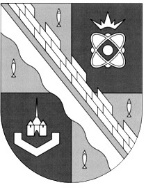 ОБЩЕСТВЕННАЯ ПАЛАТА МУНИЦИПАЛЬНОГО ОБРАЗОВАНИЯСОСНОВОБОРСКИЙ ГОРОДСКОЙ ОКРУГ ЛЕНИНГРАДСКОЙ ОБЛАСТИ(ТРЕТИЙ СОЗЫВ)ПОСТАНОВЛЕНИЕот 28 апреля 2022 г. № 3Заслушав информацию председателя Сосновоборского клуба коллекционеров «История» Сергушина П. Ф., председателя Общественной палаты Горелова И.И., члены ПалатыРЕШИЛИ:Поддержать инициативу председателя Сосновоборского клуба коллекционеров «История» о выпуске почтовой марки к 50-ти летию г. Сосновый Бор;Настоящее постановление вступает в силу со дня принятия.     Председатель Общественной палаты                                            Сосновоборского городского округа                                                            И.И. Горелов    «Рассмотрение обращения председателя Сосновоборского клуба коллекционеров «История» о выпуске почтовой марки к 50-ти летию г. Сосновый Бор»